INJURY REPORT FORM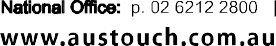 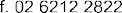 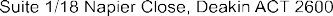 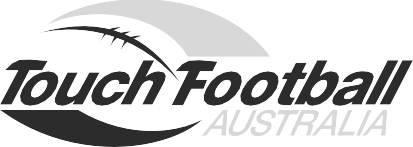 This form must be completed for all injuries which occur at Touch Football Australia affiliated associations or events. The injury form and game sheet must be forwarded to Sportscover within 30 days from the date of injury for a claim to be recognised. This is particularly important from an insurance prospective, to assist in streamlining injury claims.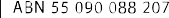   1.   Recommended Injury Action Plan	Step 1:  4.   Injury	Nature of Injury: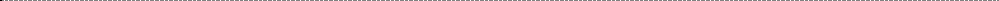 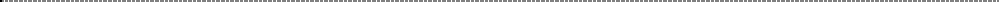 Brief Report of How Injury Occurred: *Step 2: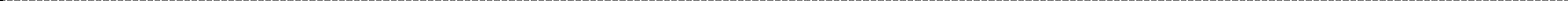 * Attach further information on separate page if insufficient room.Step 3:  5.  Injured Participant Declaration	To the best of my knowledge, the above details surrounding my injury are true and accurate.Signature: Date:  2.    Personal Details	Name:Address: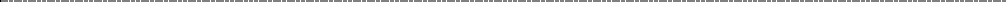 Contact Phone Numbers:  6.    Affiliate Representative Declaration	To the best of my knowledge, the details surrounding the injury are true and accurate. The injured participant is a registered and financial member of our association.Name of Affiliate Representative: Position (e.g. committee member):Email:  3.   Incident Report Details	Affiliate Name:Affiliate COC Number: Signature:Date:Date:Team Name:   Opposition Team Name: Venue:Time:Field Number:Contact Phone Numbers:Email: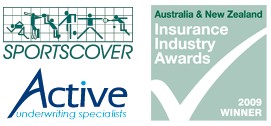 